Exercices for Kids  2 : Trouver le meilleur coup pour les Blancs.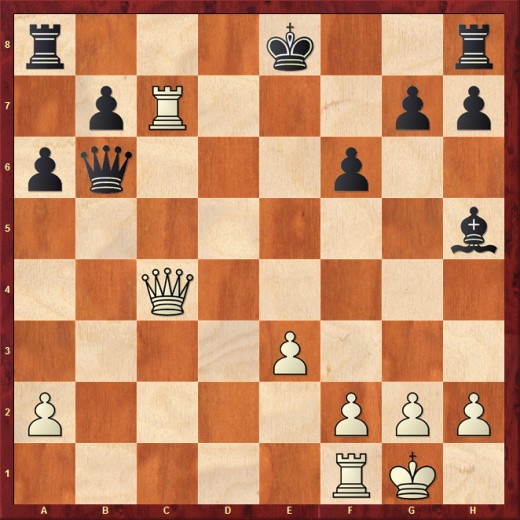 1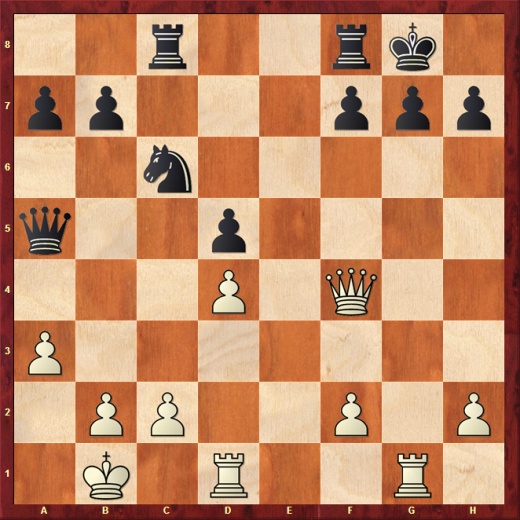 2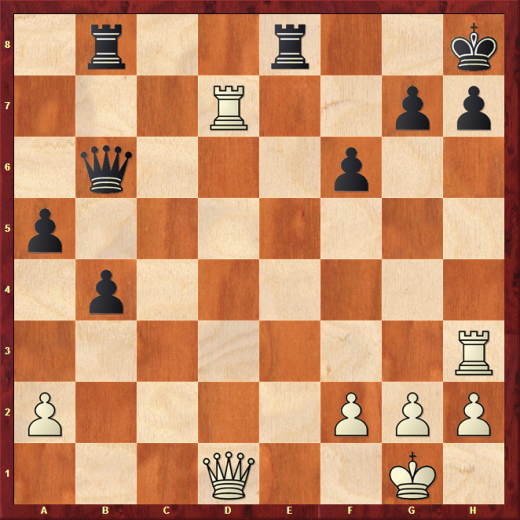 34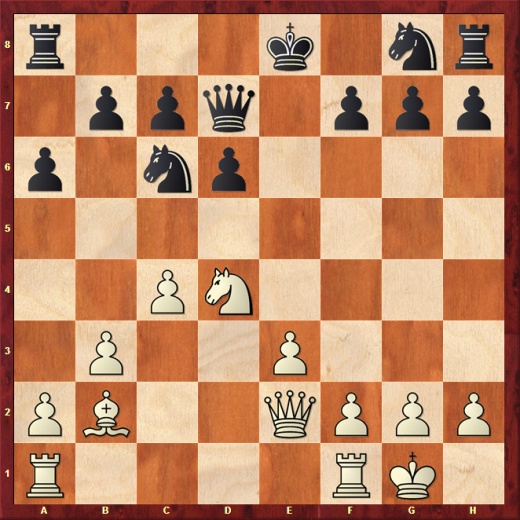 5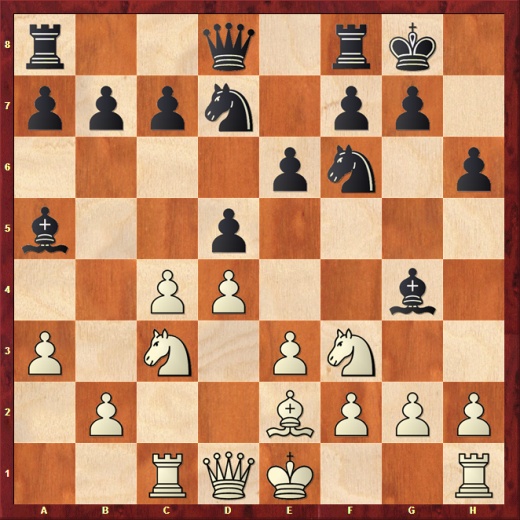 6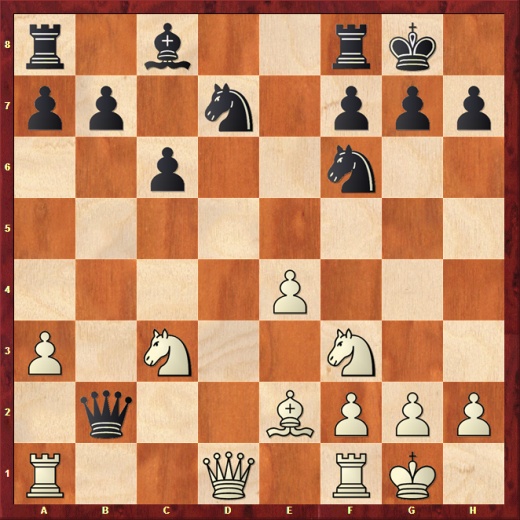 7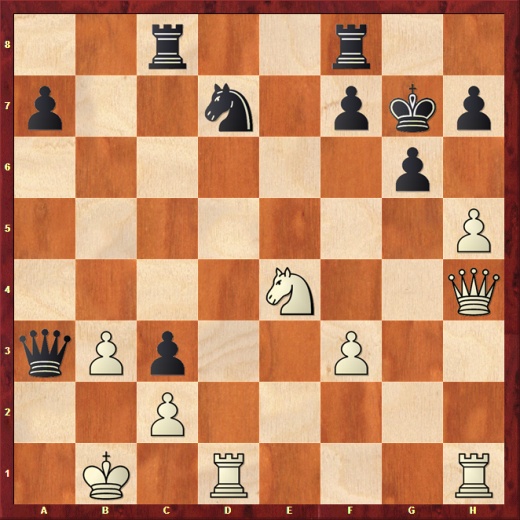 8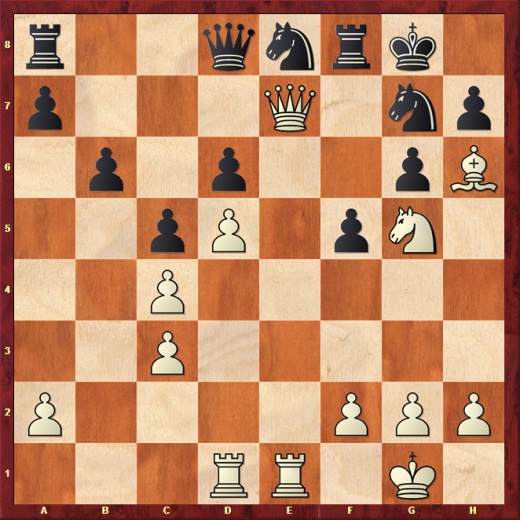 9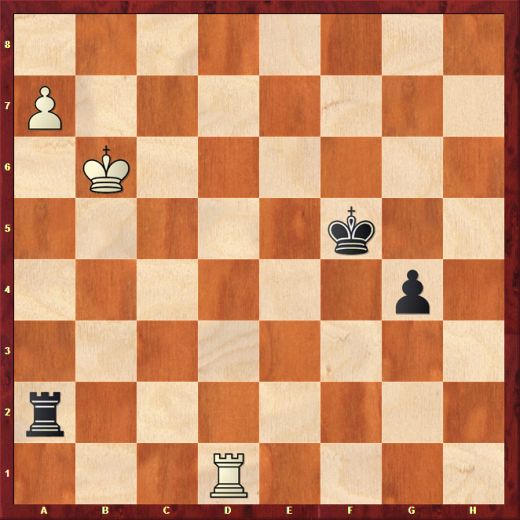 